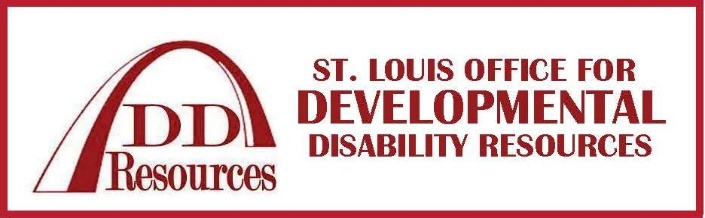 MissionTo ensure individuals with developmental disabilities in the City of St. Louis have quality services, choices and full inclusion.Executive Committee AgendaSeptember 17, 20204:00pmLocation:  Conference call only.  Visitors are not allowed in the building at this time due to the pandemic.  Dial (314) 758-0316 and enter Conference ID: 689 432 031# Committee members can join through Teams link in the calendar invite.Invited:  	Bill Siedhoff, Ken Franklin, Cynthia Mueller, Pat BrennanShaelene Plank, Samantha Montgomery, Nate HeadCall meeting to orderRisk Management PlanCoalition merger/fundingAgency goals by department/ScorecardReview Board Engagement PlanCall for meeting to adjourn